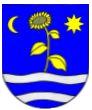 __________________________________________________________________________________________									V Patinciach, dňa 14.11.2022OZNÁMENIEspôsobu doručovania oznámenia o delegovaní člena a náhradníka do okrskovej volebnej komisie Oznámenie o delegovaní člena a náhradníka do okrskových volebných komisií ktoré budú utvorené v súvislosti s konaním referenda dňa 21. januára 2023, možno doručiť v listinnej forme alebo elektronicky v termíne najneskôr do 24. novembra 2022 (štvrtok).V listinnej forme možno doručiť oznámenie do podateľne Obecného úradu v čase úradných hodín. Úradné hodiny:Pondelok 	07:30 - 15:30Streda 	08:00 - 17:00 Piatok 	07:30 - 14:30 Elektronická forma oznámenia sa doručuje na elektronickú adresu: sekretariat@obecpatince.sk.